Lidingöloppet 2019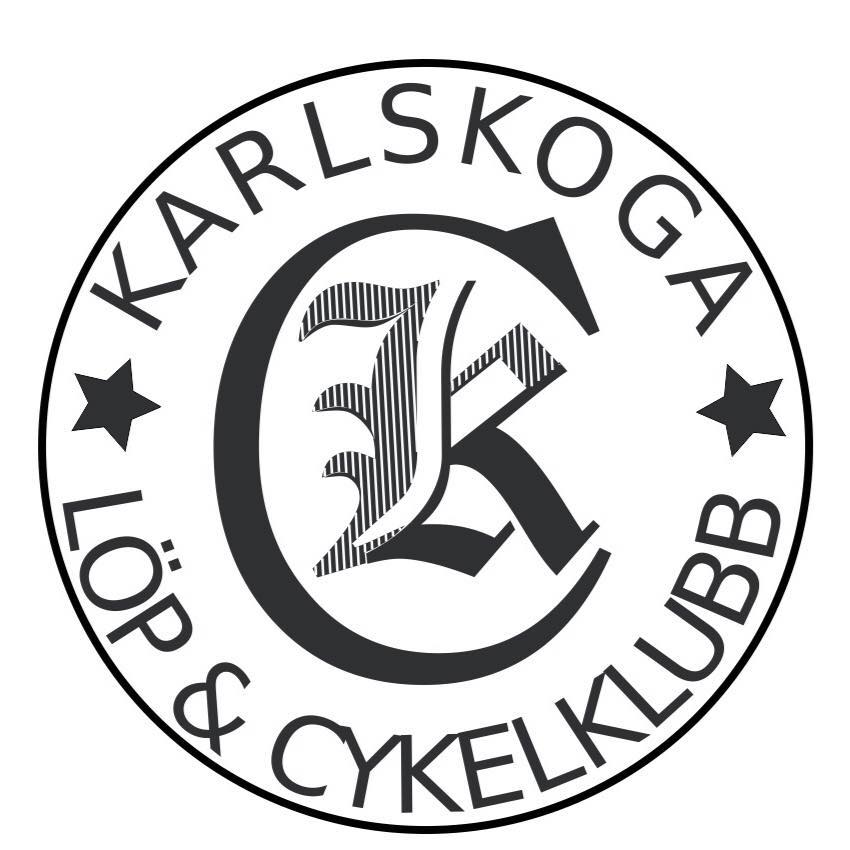 2019-09-28Resultat Karlskoga LCK:30 km:3593 (M) 	(4146 totalt)	Mikael Strussenfelt -62	2:49.383767 (M) 	(4376 totalt)	Christer Tiger -68	2:51.07Segertid: 1:37:55